Your recent request for information is replicated below, together with our response.Please provide information on the number of police officers that have taken time off work due to illness, broken down by year from January 2018 to August 2023 for:Across Police Scotland Broken down by area Broken down by job role In response to your request above I must advise that Police Scotland do not record sickness in line with job role. Additionally, data from January to March 2018 is no longer held in line with Police Scotland’s records retention policy, for further details you can view the Standard Operation Procedure (SOP) at the link below. Police Scotland Records RetentionWith respect to both points above in terms of Section 17 of the Act, I can confirm that the information you have requested is not held by Police Scotland.For information regarding the number of officers who have reported in sick broken by division, please see the table below.Please note that in the final column date has been provided until 31 August 2023.The Partnerships, Prevention and Community Wellbeing (PPCW) division was created on 01 April 2021. As such please note that a non-applicable note has been added to the years 2018/2019, 2019/2020, 2020/2021 for this division.If you require any further assistance, please contact us quoting the reference above.You can request a review of this response within the next 40 working days by email or by letter (Information Management - FOI, Police Scotland, Clyde Gateway, 2 French Street, Dalmarnock, G40 4EH).  Requests must include the reason for your dissatisfaction.If you remain dissatisfied following our review response, you can appeal to the Office of the Scottish Information Commissioner (OSIC) within 6 months - online, by email or by letter (OSIC, Kinburn Castle, Doubledykes Road, St Andrews, KY16 9DS).Following an OSIC appeal, you can appeal to the Court of Session on a point of law only. This response will be added to our Disclosure Log in seven days' time.Every effort has been taken to ensure our response is as accessible as possible. If you require this response to be provided in an alternative format, please let us know.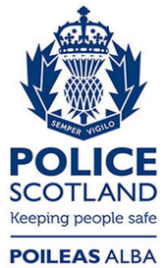 Freedom of Information ResponseOur reference:  FOI 23-2316Responded to:  04 October 2023Area2018/20192019/20202020/20212021/20222022/20232023*A' DIV9401094116015991573789D' DIV719875104613541338754N' DIV401471542812872500C' DIV290401683812772400E' DIV841960112415661608787J' DIV67380392512931182557P' DIV3745998091083982514G' DIV175021522628330330571671K' DIV397536712888837559L' DIV312460544730635336Q' DIV9741118149718101635803U' DIV5626817731076931550V' DIV141303389509455210Contact, Command and Control28142683010431014598Corporate Services Division245340316659466269Criminal Justice Services Division225271363475449254Operational Support Division8751094166621591720827Partnerships, Prevention and Community WellbeingN/AN/AN/A12311379Specialist Crime Division10491406138420601934943TOTAL110491399017391233542157311400